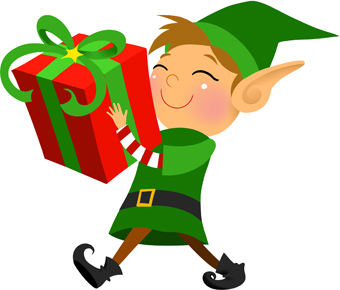 CIRCLE OR HIGHLIGHT ONE		*Before 11/08		After 11/0812’ X 12’ WITHOUT ELECTRICITY		      $25.00		    $35.0012’ X 12’ WITH ELECTRICITY	                                    $50.00		    $60.0012’ X 12’ FOOD BOOTH W/O ELECTRICITY	            $50.00                    $60.0012’ X 12’ FOOD BOOTH WITH ELECTRICITY	      $75.00                    $90.00Booths will be marked and available for set-up on Friday, November 19th starting at 5:00 p.m. Attendants will also be available to direct you to your booths at 8:00 a.m. Saturday morning.NAME ________________________________________________________________________BUSINESS NAME ________________________________________________________________ADDRESS ______________________________________________________________________BUSINESS TYPE/PRODUCT ________________________________________________________PHONE NUMBER ________________________________________________________________CELL PHONE ___________________________________________________________________E-MAIL ADDRESS ________________________________________________________________WEBSITE ______________________________________________________________________BOOTH SIZE REQUESTED _________________________________________________________AMOUNT PAID _________________________________________________________________Make checks payable to: Coffee City EDC, 7019 Pleasant Ridge Rd., Coffee City, TX 75763 (903)876-3414CANCELLATIONS WITHIN 5 DAYS OF EVENT WILLRESULT IN NO REFUND TO VENDOREDC Members receive a 10% Discount on Booth Rentals